All About the Number 5Watch Number Blocks https://www.youtube.com/watch?v=H2HRA0HYx9UDraw  petals on the flower. 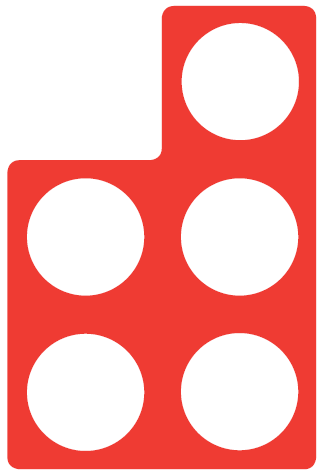 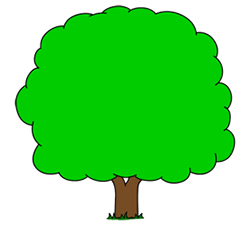 Draw apples on the tree.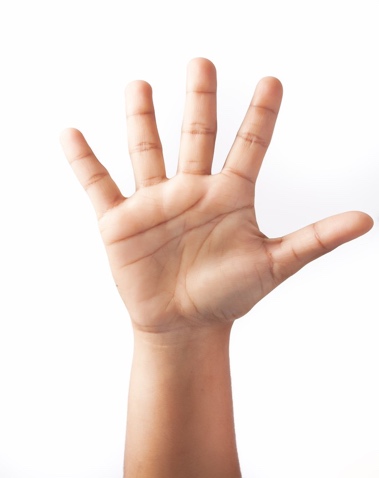 Can you draw 5 dots on the tens frame?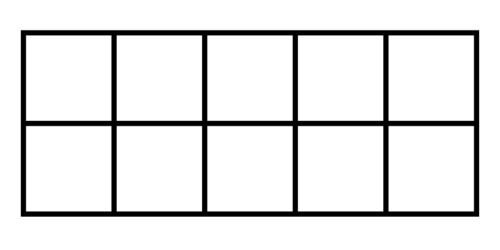 Which dice shows  spots?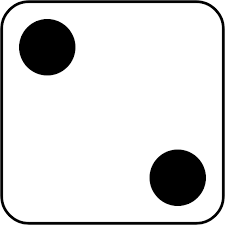 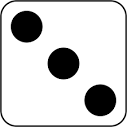 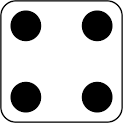 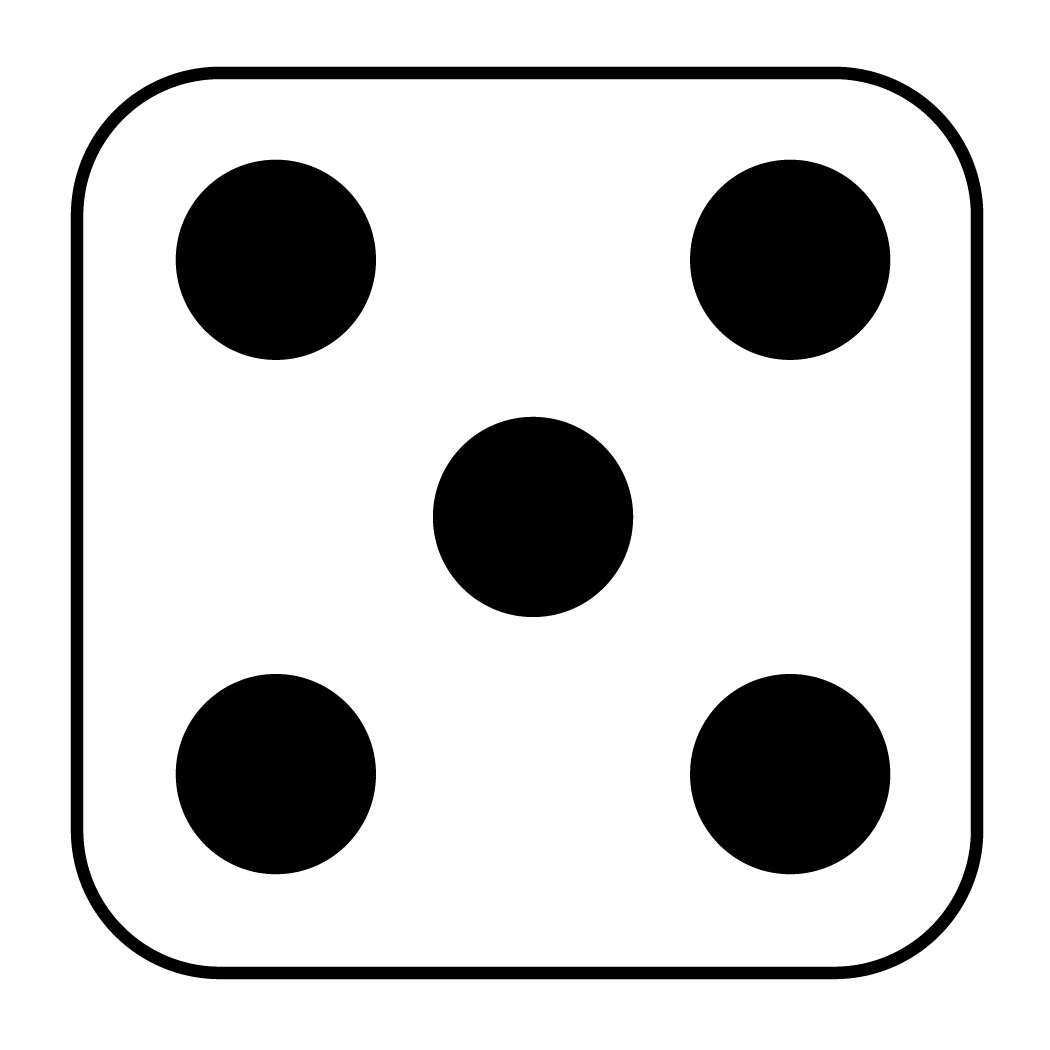 Can you draw 5 spots on the dice?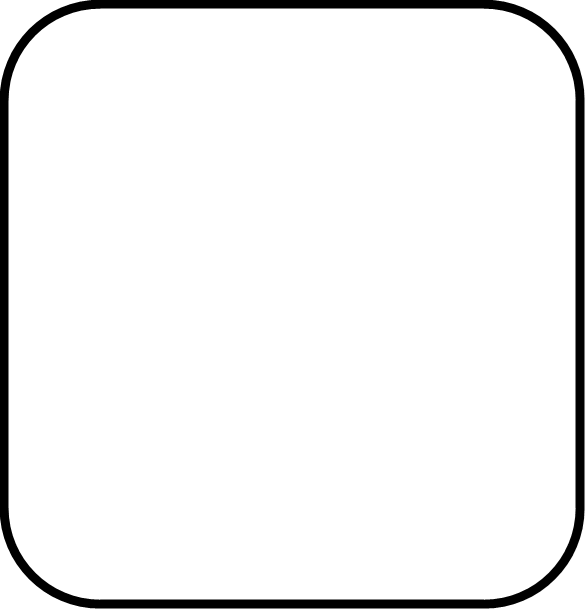 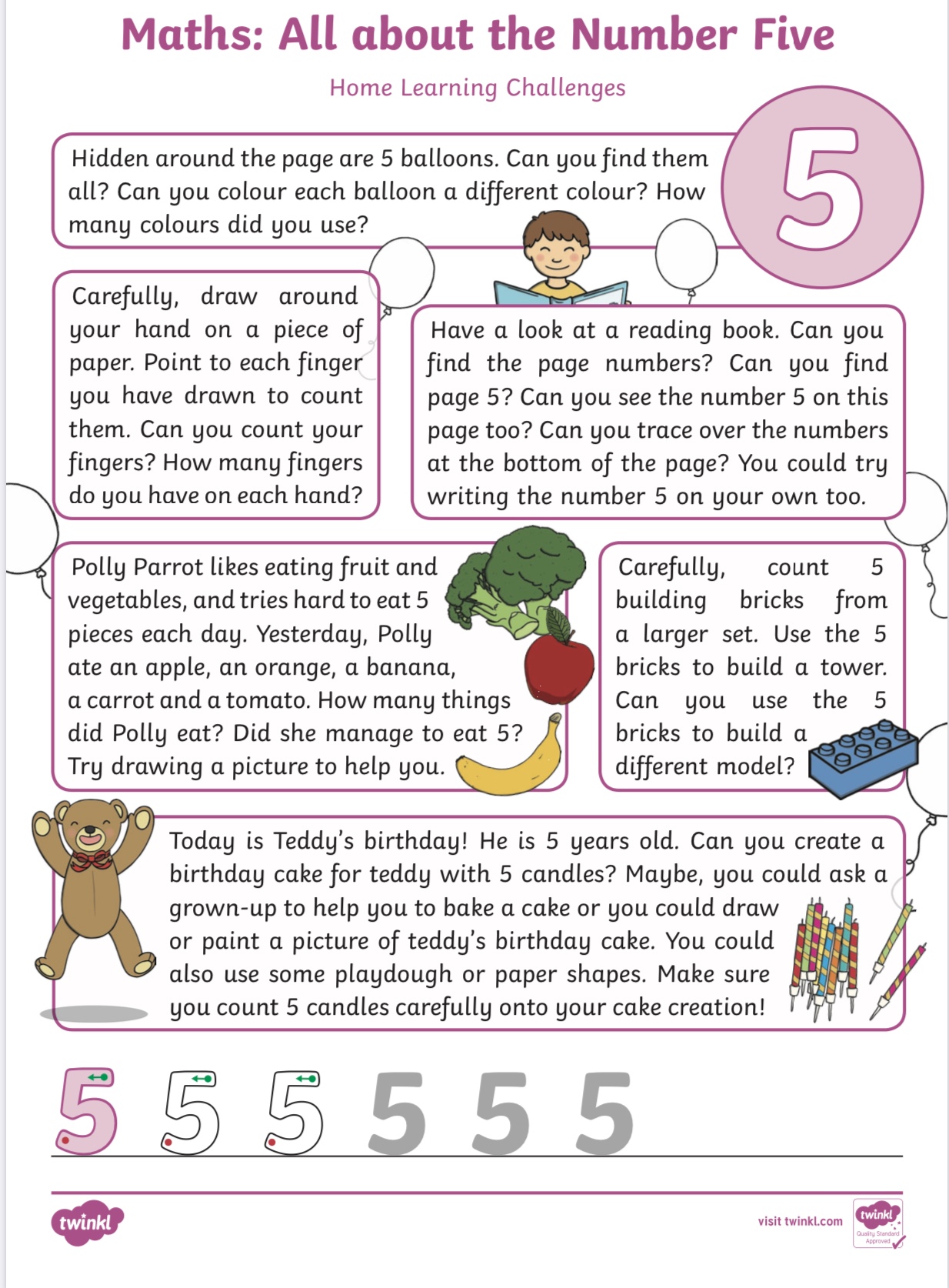 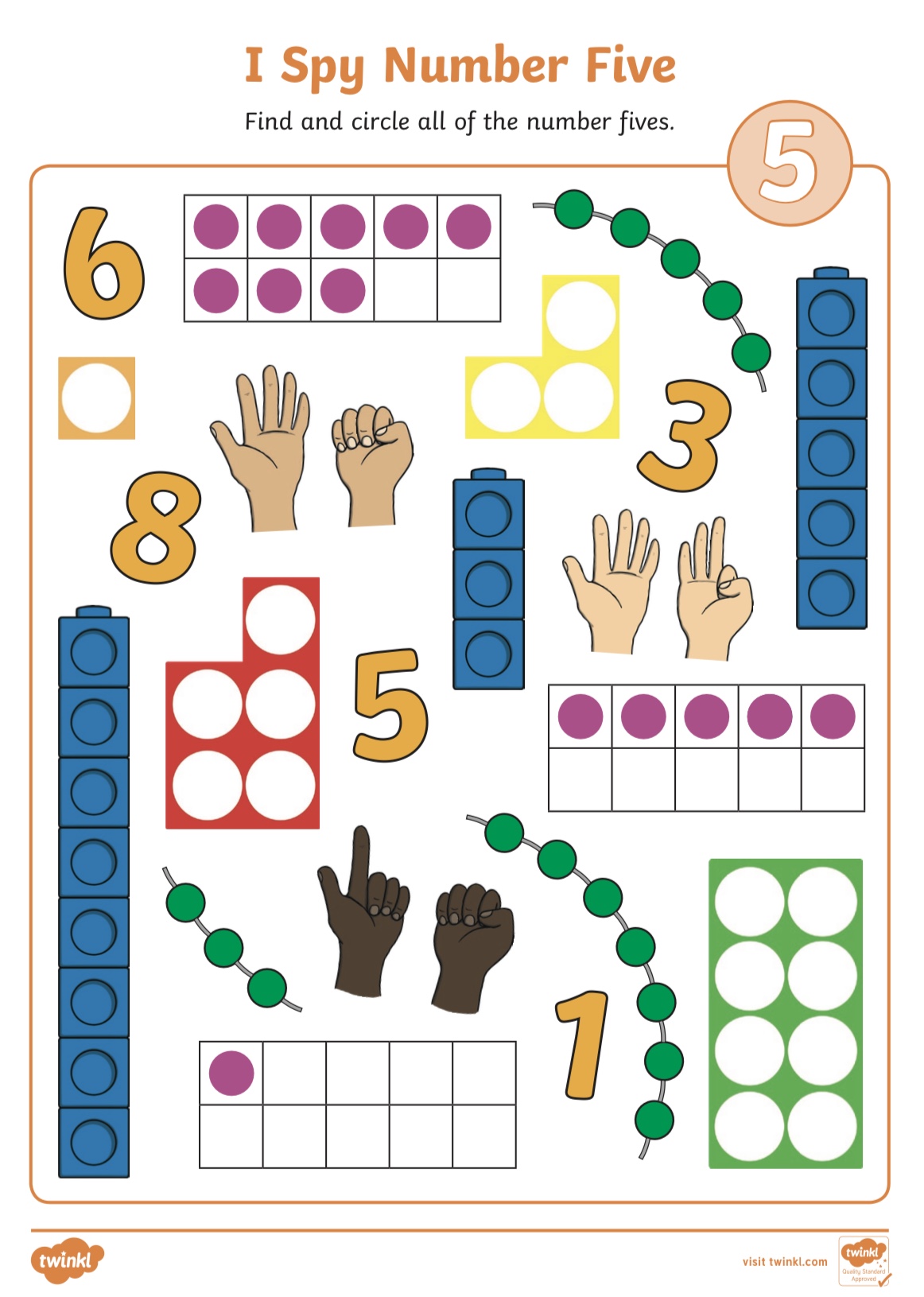 Which one is the odd one out?How do we know? Let’s count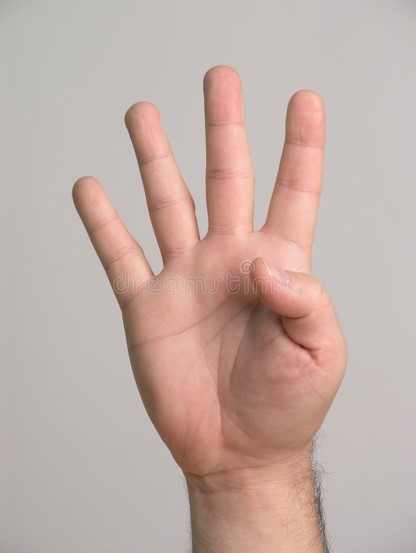 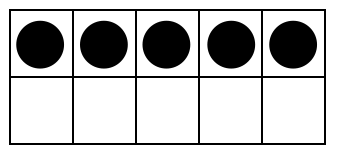 Which one is the odd one out?How do we know? Lets count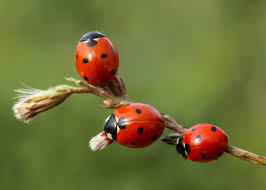 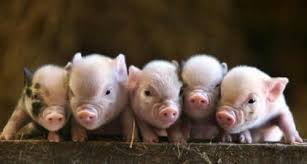 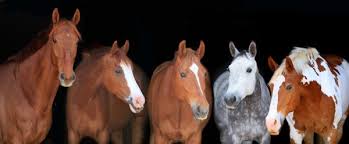 Which ladybird has 5 spots?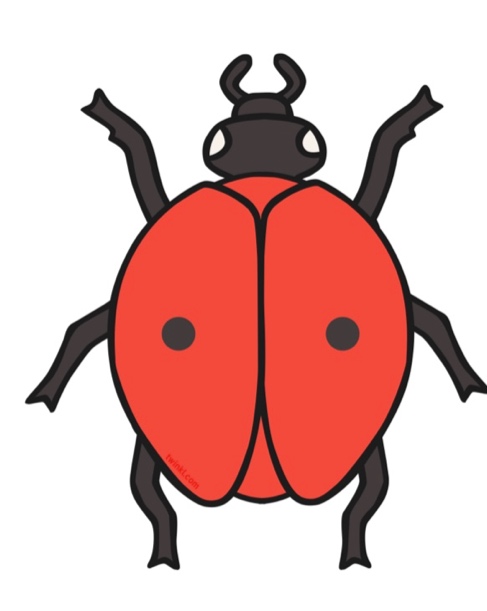 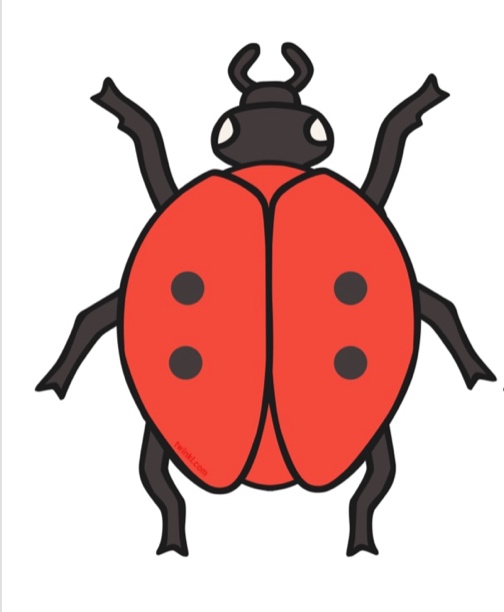 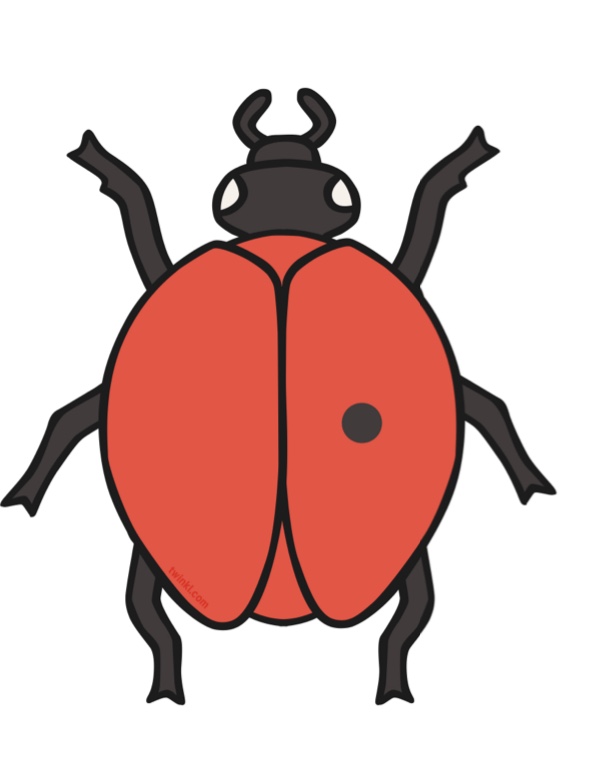 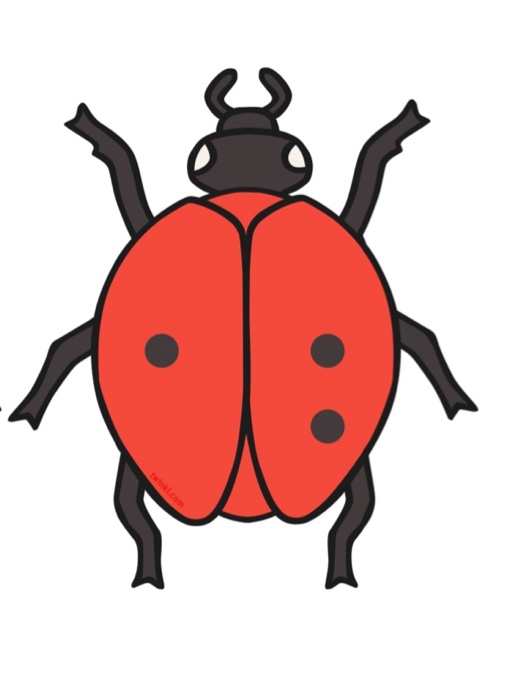 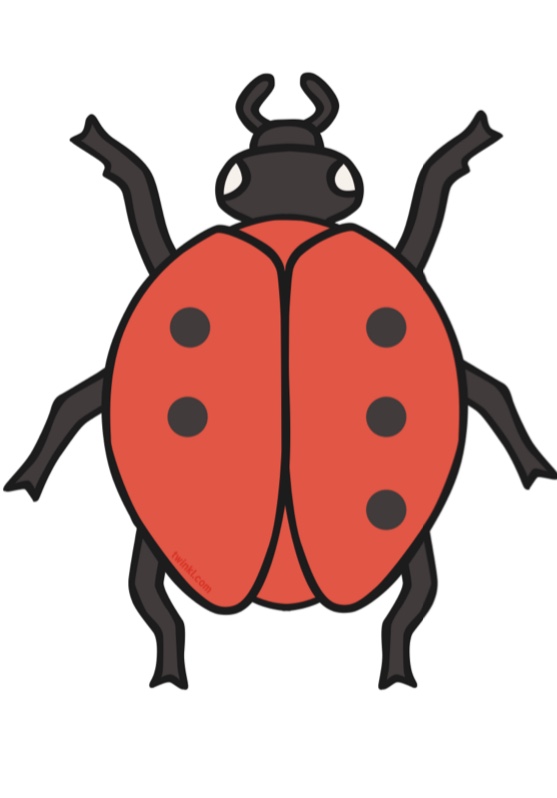 Can you find the number 5’s?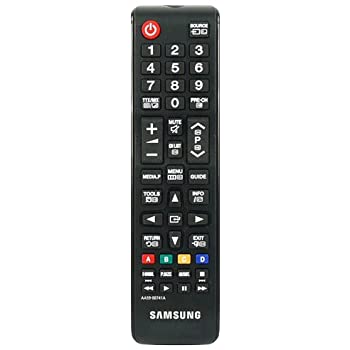 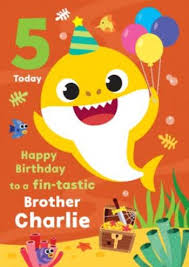 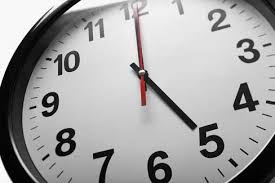 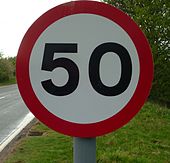 Can you find number 5 on the number line?What number comes before 5?What number comes after 5?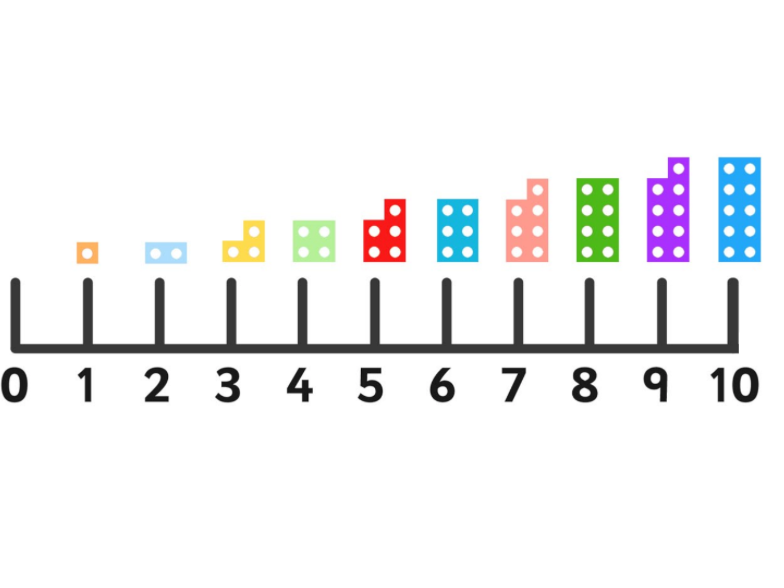 This coin is 5 pence. Can you see the number 5? What shape is it?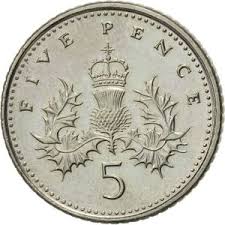 This shape is a pentagon. It has 5 sides, can you count them? 